Documento Diagnóstico del Programa “P001-Diseño y evaluación de políticas en ciencia, tecnología e innovación” CONACYTDirección Adjunta de Planeación y Evaluación 2/12/19Índice1. Introducción	62. Objetivo	63. Ámbito de aplicación	64. Estructura general del diagnóstico	74.1 Antecedentes	74.2 Identificación, definición y descripción del problema o necesidad	114.2.1 Definición del problema	114.2.2 Estado actual del problema	114.2.3 Evolución del problema	124.2.4 Experiencias de atención	194.2.5 Árbol de problemas	214.3 Objetivos	234.3.1 Árbol de objetivos	234.3.2 Aportación del programa a los objetivos del Plan Nacional de Desarrollo y de la Institución	244.4 Cobertura	254.4.1 Identificación y caracterización de la población o área de enfoque potencial	254.4.2 Identificación y caracterización de la población o área de enfoque objetivo	264.4.3 Cuantificación de la población o área de enfoque objetivo	274.4.4 Frecuencia de actualización de la población o área de enfoque potencial y objetivo	274.5 Análisis de alternativas	284.6 Diseño del programa propuesto o con cambios sustanciales	294.6.1 Modalidad del programa	294.6.2 Diseño del programa	294.6.3 Tipo de intervención	314.6.3.1 Etapas de intervención	324.6.4. Previsiones para la integración y operación del padrón de beneficiarios	344.7 Matriz de Indicadores para Resultados	344.8 Análisis de similitudes o complementariedades	394.9 Presupuesto	404.9.1 Impacto presupuestario y fuentes de financiamiento	41Anexos	43Anexo 1	43Anexo 2	31. IntroducciónLos Lineamientos generales para la evaluación de los Programas Federales de la Administración Pública Federal1 (Lineamientos) señalan en su numeral Vigésimo Primero que las dependencias y entidades deberán elaborar un diagnóstico que justifique la creación de nuevos programas federales que se pretendan incluir dentro del proyecto de presupuesto anual o, en su caso, que justifique la ampliación o modificación sustantiva de los programas federales existentes (Diagnóstico), precisando su impacto presupuestario y las fuentes de financiamiento. Los Lineamientos establecen que el Diagnóstico deberá especificar la manera en que el programa propuesto contribuirá al cumplimiento de los objetivos estratégicos de la dependencia o entidad y, en su caso, las previsiones para la integración y operación de su padrón de beneficiarios conforme a las disposiciones aplicables. 2. ObjetivoEstablecer la estructura que debe presentar el Diagnóstico, así como las características necesarias de cada elemento en esta estructura, a efecto de apoyar la toma de decisiones en materia presupuestaria y sentar las bases para la orientación a resultados de los programas a crear o con cambios sustanciales. 3. Ámbito de aplicaciónEl presente documento es de observancia obligatoria para las dependencias y entidades de la Administración Pública Federal cuando en sus propuestas de programas apliquen los siguientes supuestos: Programas presupuestarios de nueva creación propuestos para incluirse en la Estructura Programática del proyecto de Presupuesto de Egresos de la Federación.Programas presupuestarios con cambios sustanciales4. Estructura general del diagnóstico4.1 AntecedentesLa Ley Orgánica del Consejo Nacional de Ciencia y Tecnología de Ciencia y Tecnología vigente, en el artículo 2 señala que el CONACYT es la entidad asesora del Ejecutivo Federal y especializada para articular las políticas públicas del Gobierno Federal y promover el desarrollo de la investigación científica y tecnológica, la innovación, el desarrollo y la modernización tecnológica del país. Dentro de algunas de sus atribuciones se encuentra la de formular e integrar el Programa Especial de Ciencia, Tecnología e Innovación (PECiTI), así como su ejecución y evaluación.El PECiTI es el programa especial que se deriva del Plan Nacional de Desarrollo (PND), un instrumento de política pública que tiene como objetivo exponer los problemas del país en materia de ciencia, tecnología e innovación, así como prever sus soluciones en una proyección sexenal, siendo su sentido profundo contribuir al diagnóstico y a la solución de los grandes problemas nacionales referidos en el PND a partir de la investigación científica y el desarrollo tecnológicoAl identificar las problemáticas nacionales en materia de ciencia, tecnología e innovación (CTI), el CONACYT diseña, implementa y evalúa las políticas públicas con las que se buscan atender estas situaciones no deseadas de la población. Con motivo del establecimiento de una nueva Política Nacional, la cual tiene como objetivo lograr el bienestar de la población, el Gobierno Federal está comprometido a impulsar el desarrollo sostenible. Para lograrlo se requiere incrementar la inversión en ciencia, tecnología e innovación. La evidencia internacional es contundente al mostrar que la inversión en ciencia, tecnología e innovación (CTI) es una precondición indispensable para incrementar la productividad en las naciones (OECD, 2015). Cuando una nación invierte de forma sostenida en CTI se genera menor desigualdad y mayor bienestar social. La Ley de Ciencia y Tecnología vigente establece una meta de recursos a investigación científica y desarrollo experimental equivalentes al 1% del Producto Interno Bruto (PIB) del país, sin embargo, en los últimos años esta cifra no solo continúa en niveles muy por debajo del mandato legal, sino que presenta una tendencia a la baja de forma alarmante. En 2007 se destinaba el 0.40% del PIB al Gasto en Investigación y Desarrollo Experimental (GIDE), para 2018 esta cifra disminuyó 22%, al destinarse únicamente 0.31% del PIB.El promedio del GIDE con respecto al PIB de países de la OCDE es de 2.37%, es decir, México se encuentra muy por debajo. Incluso países como Japón y Estados Unidos invirtieron siete y cinco veces más, con 3.21% y 2.79% del PIB, respectivamente. México y Chile son los países de este conjunto con menor aportación en este rubro. Cabe destacar que Brasil y México tienen un PIB per cápita muy similar, sin embargo, Brasil destina tres veces más de su PIB al fortalecimiento de las actividades científicas y tecnológicas. Con la nueva administración que inició el 1 de diciembre de 2018, la reforma constitucional de los artículos 3º y 73 instruye al Poder Legislativo para emitir una Ley General de Ciencia, Tecnología e Innovación abre la posibilidad de construir un orden público en la materia, que busca contribuir al desarrollo económico, social y sustentable de la Nación, con perspectiva de género y enfoque de derechos humanos, de tal manera que se haga efectivo para las personas el disfrute del derecho a la ciencia, buscando siempre el bienestar socialPor lo anterior, es imprescindible orientar la política de CTI al desarrollo de la ciencia, la tecnología y el servicio de la sociedad, la riqueza biocultural y el ambiente y que al mismo tiempo sean evaluados para asegurar que los objetivos se estén cumpliendo. El conjunto de políticas públicas sólo puede tener éxito cuando está fundamentado en una estrategia robusta de: integración, evaluación y análisis. Precisamente, los 11 programas presupuestarios del CONACYT que se muestran en el Cuadro 1 están enfocados en diferentes componentes del Sistema Nacional de CTI, algunos se concentran en capital humano de alto nivel (S190, S191, E003),  desarrollo regional (S278), desarrollo de las capacidades en CTI de los sectores de la Administración Pública Federal (APF) (S192), para financiar proyectos pertinentes para el Sistema Nacional de CTI (F002 y F003), así como para actividades administrativas (M001 y W001), de diseño, evaluación (P001) y de apoyo a la función pública (O001). Cuadro 1. Programas presupuestarios del CONACYTFuente: Elaboración propiaEl Programa P001 busca que el resto de los programas tengan coherencia, que estén fundamentados en evidencia empírica y que se evalúen periódicamente. La existencia de este programa se justifica por la gran complejidad que representa poner en sintonía 11 programas presupuestarios con objetivos particulares, estructuras organizacionales propias y sujetos de apoyo diferentes. Con el fin de integrarlos, el CONACYT se apoya del P001 Diseño y evaluación de políticas públicas en ciencia, tecnología e innovación. Dentro de este programa se encuentran tres áreas cruciales que tienen efectos en el resto de los programas del CONACYT. La primera área es la de Planeación que tiene como objetivo alinear lo programas presupuestarios con el Plan Nacional de Desarrollo (PND), así como con el Programa Especial de Ciencia, Tecnología e Innovación (PECiTI) y con el Programa Institucional (PI). El PECiTI, es considerado como el documento estratégico y rector de la política científica y tecnológica en el sector. Esta etapa incluye la construcción de las Matrices de Indicadores de Resultados de los Programas (MIR) En segundo lugar, están las labores de Análisis Estadístico que tiene como objetivo generar información analizada, robusta, sustentada en levantamientos estadísticos periódicos, para que se puedan tomar decisiones de política pública informadas. Para ello se realizan dos encuestas nacionales con el Instituto Nacional de Geografía y Estadística (INEGI): la Encuesta sobre Investigación y Desarrollo Tecnológico (ESIDET) y la Encuesta sobre la Percepción Pública de la Ciencia y la Tecnología (ENPECYT). La ESIDET tiene como objetivo captar información relacionada con los recursos humanos y financieros que se destinan a las actividades de investigación y desarrollo tecnológico (IDT) en los sectores: productivo, privado no lucrativo, de educación superior y gobierno. Por su parte, la ENPECYT tiene el propósito de conocer el grado de involucramiento de los ciudadanos en la ciencia y la tecnología en nuestro país. Además de estas labores, dentro de ésta área se mantiene el vínculo entre organismos internacionales como la Organización para la Cooperación y el Desarrollo Económicos (OECD), la Organización de las Naciones Unidas para la Educación (UNESCO) y la Red de Indicadores Científicos (RICYT). El área de análisis estadístico provee de información sobre indicadores en CTI a organismos externos e internos con la finalidad de permitir la comparabilidad de México y otros países en éste tema. El contacto con organismos internacionales permite tener actualizadas las metodologías de cálculo de los indicadores en CTI. Con ello proveer información para las áreas internas de CONACYT y al público general sobre las actividades del Consejo y sobre el Estado de la Ciencia y la Tecnología en México.Finalmente, el área de Evaluación lleva a cabo los procesos necesarios para orientar el diseño y operación de los programas presupuestarios a resultados e impactos en CTI. En esta área se da seguimiento al reporte periódico de las metas alcanzadas de los indicadores de la MIR. También se encarga de asesorar a los programas para que realicen evaluaciones de diseño, procesos, consistencia, resultados e impacto. Además, fomenta que se cumplan los Aspectos Susceptibles de Mejora que se derivan de las evaluaciones realizadas. Aunado a lo anterior, el área de Evaluación sistematiza la información de los Evaluadores Acreditados de CONACYT (RCEA) y emite las constancias de acreditación para tener disponible un stock de evaluadores para los proyectos en CTI del Consejo.4.2 Identificación, definición y descripción del problema o necesidad4.2.1 Definición del problemaDebido a la variedad de enfoque de los programas presupuestarios del CONACYT, el problema que resuelve el P001 es que los Programas presupuestarios del CONACYT no presentan un nivel óptimo desempeño, lo que significa que los diferentes programas no están atacando de manera efectiva los problemas públicos para los que fueron diseñados. Las causas por las que esto no sucede pueden ser múltiples, pero fundamentalmente existen tres, que pueden ser cruciales: Potencial desarticulación del conjunto de programas presupuestarios, Información en CT que no se utiliza para tomar decisiones de política pública y Programas que no están orientados a resultados e impactos.4.2.2 Estado actual del problemaSi bien es complicado tener una métrica particular sobre el grado de articulación de un conjunto de políticas, es innegable que en ausencia de instrumentos básicos de planeación la desarticulación estaría garantizada. Además, el problema de articulación no es únicamente un problema que se atiende en el diseño de las políticas con una visión de conjunto, también debe vigilarse en la implementación. El reto en la implementación no es la ausencia de instrumentos de planeación sino la complejidad para monitorear el cumplimento de los objetivos conjuntos de los programas, no sólo por los resultados individuales de las políticas, sino por los resultados que se producen cuando interactúan.La desarticulación entre los programas de CTI la cual redunda en ineficiencias, duplicidades y contradicciones en el ejercicio de sus recursos. Como lo señala Cejudo (2016, 3) “Un conjunto de políticas públicas bien diseñadas e implementadas no es lo mismo que políticas que, en agregado, se complementan o refuerzan para resolver los problemas complejos. La coherencia entre un número relativamente acotado de políticas es una condición indispensable para resolver problemas amplios, pero que esta coherencia no es una condición generada de forma automática, sino que requiere un análisis específico para este fin e intervenciones deliberadas”.Por otro lado, la falta de información estadística robusta sobre el sector de CTI, podría dejar al CONACYT sin un termómetro preciso que le indique el estado actual de la realidad sobre la que está tratando de resolver. Sin información confiable no es posible tomar decisiones acertadas para diseñar o ajustar las políticas públicas. De acuerdo con Sabatier (1988, 131), en el corto plazo la investigación de políticas públicas suele utilizarse para construir argumentos en el debate público. En suma, el problema que se atiende con la información estadística analizada es la de una toma de decisiones fundamentada en evidencia. Una de las causas de este problema es la inexistencia de instrumentos de información oficial, por ejemplo, registros administrativos o censos especializados, que den cuenta del estado del sector de las CTI. El costo de un censo especializado en CTI o una cuenta satélite es demasiado oneroso. Por este motivo, las dos encuestas que realiza el CONACYT, para lo cual contrata los servicios del INEGI, son las únicas que existen en México con cobertura nacional.Finalmente, en el tema de evaluación la preocupación existe, no sólo por los resultados individuales de las políticas, sino por los resultados que se producen cuando interactúan. Cómo lo señala Cejudo (2016, 5) “Existe una amplia variedad de políticas que son efectivas, que cumplen con sus objetivos y que atienden adecuadamente a sus destinatarios, pero que, al valorarlas desde una perspectiva más amplia, son redundantes, realizan las mismas acciones que otras políticas, persiguen más o menos los mismos objetivos y, en ningún caso queda claro cuál es el objetivo”.4.2.3 Evolución del problemaEl instrumento en el que se materializan los esfuerzos de planeación del CONACYT es el PECiTI, por lo que los resultados que se han reportado sobre este documento puede ser una medida de desempeño de los Programas presupuestarios aproximada. El Pp P001, fue creado en 2008 bajo el nombre de Planeación, Formulación, Diseño, Implementación y Evaluación de políticas públicas. En marcado en una estrategia nacional dirigida a una economía más competitiva, en la que se le dio mayor importancia a la cadena educación, ciencia, tecnología e innovación, la misión de esa política era “Hacer de la ciencia, la tecnología y la innovación un eje transversal que permee en los temas de la agenda nacional. Promover la participación activa de todos los actores involucrados en el desarrollo nacional, vinculando la capacidad científica, tecnológica y de innovación a las necesidades del país para enfrentar los principales retos de la sociedad mexicana con pertinencia y que su impacto se refleje en un mejor nivel de vida de la población”. El Ramo 38 para ese año contaba con 20 programas presupuestarios. Las principales dificultades que presentaba el Pp P001 eran las siguientes: Falta de vinculación entre la entrega de productos/servicios de programas y la medición de resultados.  Producción de gran cantidad de información de operaciones (productos) y no de resultados (efectos, impacto); multiplicidad de sistemas. Reporte de indicadores a instituciones externas (Secretarías de Hacienda y de la Función Pública, Congreso) no necesariamente útiles para la gestión de programas.Limitada retroalimentación de los sistemas de información en la toma de decisiones. Insuficiencia de vínculos entre planeación estratégica, operativa y presupuestal.En el PECiTI 2014 - 2018 el objetivo que se determinó fue: Hacer del conocimiento y la innovación una palanca fundamental para el crecimiento económico sustentable de México, que favorezca el desarrollo humano, posibilite una mayor justicia social, consolide la democracia y la paz, y fortalezca la soberanía nacional. El principal reto para la administración anterior fue coordinar y consolidar las actividades en materia de diseño, seguimiento, monitoreo y evaluación al interior del CONACYT con las unidades responsables de los 17 Pp. En 2015, con el propósito hacer más eficiente la aplicación del gasto público, la Secretaría de Hacienda y Crédito Público estableció una serie de medidas: a primera de ellas fue el ajuste al presupuesto 2015 a las dependencias de la Administración Pública Federal (APF). Una segunda acción, como parte de este esfuerzo por hacer un mejor uso de los recursos públicos, fue la implementación de la metodología de Presupuesto Base Cero (PbC) para el ejercicio fiscal 2016.Derivado de estas acciones, varios programas presupuestarios se fusionaron por lo que, disminuyo de 19 a 13 los programas presupuestales para 2016, lo que implicó una reducción de 32%. En el caso del Programa P001 su nombre cambió a Diseño y Evaluación de Políticas en Ciencia, Tecnología e Innovación. El problema que buscaba atender el P001 era que los Programas del CONACYT tienen una incidencia en el desarrollo científico y tecnológico del país.Recientemente el país vivió un proceso democrático en el que la generación y conservación de conocimientos, así como sus aplicaciones prácticas, son actividades de gran relevancia para todas las áreas y sectores del Gobierno, pues la construcción de una democracia constitucional y el diseño de políticas públicas incluyentes, sostenibles ambientalmente, solventes epistémicamente y participativas suponen una dirección y un liderazgo popular reforzados por la disponibilidad de recursos técnicos especializados y personal honesto altamente calificado, que facilite la labor prudencial de los tomadores de decisiones, en corresponsabilidad y consulta con la ciudadanía y el pueblo de México.Como se mencionó, el problema público del Programa P001 es que los Programas presupuestarios del CONACYT no presentan un nivel óptimo desempeño. De acuerdo con la estructura programática aprobada para 2020, el CONACYT, como Unidad Responsable de dichos programas, cuenta con 11 programas presupuestarios, de los cuales seis son catalogados como sustantivos para CONACYT, uno ha sido diseñados para atender las necesidades de los Centros Públicos de Investigación del CONACYT (CPI) y el resto son adjetivos, con los que el CONACYT realiza sus actividades. Cada uno de ellos atienden problemáticas y objetivos distintos, enmarcadas en el PECiTI. En la Cuadro 2 se presentan los programas sustantivos.Cuadro 2. Programas sustantivos del CONACYT para el ejercicio Fiscal 2020Fuente: Elaboración propiaDichos objetivos deben estar alineados a los cambios profundos que impulsa la Cuarta Transformación en materia de CTI, bajo seis objetivos prioritarios para el sector.Fortalecimiento de la comunidad científicaCiencia de Frontera Programas Nacionales Estratégicos (ProNaCes)Desarrollo tecnológico y Transferencia de TecnologíaPromoción del acceso universal al conocimiento y sus beneficios.Información y Prospectiva Científica con Impacto SocialEn este sentido, la situación a la que se enfrenta el área de Planeación, encargada de articular las políticas públicas en CTI, ya que, si bien es complicado tener una métrica particular sobre el grado de articulación de un conjunto de políticas, es innegable que en ausencia de instrumentos básicos de planeación la desarticulación sería muy probable. Además, el problema de articulación no es únicamente un problema que se atiende en el diseño de las políticas con una visión de conjunto, también debe vigilarse en la implementación. El problema en la implementación no es la ausencia de instrumentos de planeación sino la imposibilidad para supervisar el cumplimento de los objetivos conjuntos de los programas y por lo tanto medir su desempeñoSin embargo, para poder identificar la evolución del problema se requiere contar con indicadores que den cuenta del desempeño de los programas del CONACYT. Sobre este tema, un indicador importante es el Gasto en Investigación y Desarrollo como porcentaje del PIB (GIDE/PIB). Una condición para que este indicador tenga un comportamiento adecuado es la existencia un esfuerzo de coordinación, evaluación, así como de diseño de políticas con base en evidencia. Gráfica 1. GIDE/PIB (2011-2019)Fuente: Elaboración propiaComo se puede observar, la tendencia en la inversión en gasto en investigación y desarrollo experimental como proporción del PIB experimenta un descenso en los últimos años, lo que merma las capacidades científicas y tecnológicas del país. Lo anterior da cuenta de la necesidad de robustecer las actividades de planeación en el CONACYT. Además de que no es posible identificar la contribución de cada programa presupuestario a dicho indicador.No obstante, se reconoce la necesidad de tener otras mediciones sobre el desempeño de los Pp, así como mediciones sobre las causas del problema como son: La potencial desarticulación, la existencia de programas que se diseñan sin apego a evidencia empírica (información estadística), así como la existencia de programas que no están orientados a resultados. El Modelo Sintético del Desempeño (MSD) es un instrumento que valora de manera integral el desempeño de un programa presupuestario para que, con base en esta información, los ejecutores del gasto tengan elementos para tomar decisiones que les permitan mejorar el desempeño de los programas, lo cual está planteado en términos del indicador “Porcentaje de Pp con información de desempeño con un nivel de logro satisfactorio.De acuerdo con los resultados del MSD de 2013 a 2018, en los que se valora el desempeño de los programas presupuestarios de la APF considerando cinco variables: Ejercicio del Gasto, Matriz de Indicadores para Resultados (MIR), Evaluaciones externas del Programa Anual de Evaluación, Aspectos Susceptibles de Mejora, y el Padrón de beneficiarios incorporados al Sistema Integral de Información de Padrones de Programas Gubernamentales (SIIPP-G), los Pp´s del CONACYT se han tenido un desempeño satisfactorio, en la Gráfica 2 se puede observar el desempeño de los Pp en el periodo mencionado.Grafica 2. Resultados del MDS de 2013 a 2018Fuente: Elaboración propia con información de los resultados del MSD 2018Si bien se ha tenido un desempeño satisfactorio en los últimos dos años, aún existen oportunidades de mejora que permitan prever el logro de las metas y objetivos.  Un ejemplo de ello es la vinculación de los indicadores de propósito con los indicadores del PECiTI. De acuerdo con el documento Diagnóstico de objetivos e indicadores de los programas del ámbito social derivados del Plan Nacional de Desarrollo 2013-2018: estructuras de medición y vinculación con derechos y programas sociales, publicado por el Consejo Nacional de Evaluación de la Política de Desarrollo Social (CONEVAL), en el que se analizó la vinculación entre los indicadores de los Programas derivados del PND y aspectos que tienen que ver con el cumplimiento de los derechos sociales, así como información de la vinculación entre los indicadores de los planes y los indicadores de propósito de los programas sociales.En dicho documento se señala que únicamente 2 de los indicadores de los indicadores de los programas presupuestarios a nivel de propósito, se encontraban vinculados a los indicadores de PECiTI 2014-2018. Lo que hace suponer la existencia de cierta desarticulación entre las políticas nacionales y los programas presupuestarios, que se ve reflejada en el tema de los indicadores. La ausencia de indicadores de los programas presupuestarios sociales vinculados a los indicadores de los planes podría afectar el cumplimiento de las metas y, con ello, de los objetivos planteados. 4.2.4 Experiencias de atenciónEn muchos países existen experiencias de agencias gubernamentales que implementan estrategias explícitas para la planeación y evaluación de políticas públicas. En esta sección haremos un recorrido de experiencias similares en diferentes gobiernos del mundo. Oficina de Planeación, Análisis y Evaluación (OPAE) del Departamento de Salud de los Estados Unidos. Esta oficina realiza análisis de política pública, síntesis de datos, planeación organizacional, investigación y evaluación para auxiliar al Departamento de Salud a incrementar el desempeño y efectividad de los programas que tiene a su cargo. La OPAE tiene a su cargo cinco áreas centrales: Planeación estratégica, Monitoreo de la Calidad, Análisis de Políticas Pública, Investigación y Evaluación, así como Coordinación. Para mayor información consultar la página de Internet (http://www.hrsa.gov/about/organization/bureaus/opae/). Oficina de Planeación, Evaluación y Desarrollo de Políticas del Departamento de Educación de los Estados Unidos.La Oficina de Planeación, Evaluación y Desarrollo de Políticas se dedica a la planeación, evaluación, desarrollo de políticas en el Departamento de Educación. Para lograrlo se coordina con todas las agencias federales relacionadas con temas educativos, así como agencias estatales.  Entre otras actividades esta agencia realiza planes y reportes anuales de desempeño que describen los objetivos, así como su cumplimento, del Departamento de Educación. Para mayor información consultar la página de Internet (http://www2.ed.gov/about/offices/list/opepd/index.html).     Oficina de Planeación de Políticas Públicas de Japón.El sistema de planeación y estadística japonés está descentralizado, pues, aunque la Oficina de Planeación lleva a cabo censos y encuestas fundamentales, otros ministerios producen estadísticas pertinentes para sus propios fines. Bajo este sistema descentralizado en general es difícil mantener la coherencia en las actividades estadísticas entre los diferentes ministerios. Para evitar la duplicación en la recopilación de estadísticas, el Director General de Planificación de Políticas se encarga de coordinar las actividades de los distintos ministerios (http://www.soumu.go.jp/english/dgpp_ss/seido/guide/2011ver/07.htm).Oficina de Planeación y Cooperación del Ministerio de Ciencia, TIC y Planeación Futura del Corea del Sur. Esta oficina se encarga del ajuste o rediseño de políticas públicas, presupuestación, regulación, así como, de las estrategias de comunicación de la oficina. También encabeza las estrategias de cooperación internacional y de comunicación. Adicionalmente, es responsable de planear las inversiones nacionales en investigación y desarrollo. Al hacerlo privilegia que los proyectos no se dupliquen o neutralicen, con lo que se persigue al final la eficiencia del conjunto de políticas.  Finalmente, también realiza tareas de evaluación para verificar el desempeño de los programas (http://english.msip.go.kr/english/msipContents/contents.do?mId=Mjc4). Oficina de Planeación, Monitoreo y Evaluación del Gobierno de Sudáfrica.La misión de esta oficina es mejorar los resultados del gobierno y su impacto en la sociedad. Para lograrlo se proponen facilitar, influenciar y apoyar la planificación, supervisión y evaluación de programas gubernamentales destinados a mejorar la prestación de servicios, los resultados y el impacto en la sociedad. Para cumplir con esta misión la Oficina de Planeación, Monitoreo y Evaluación del Gobierno de Sudáfrica tiene cinco áreas: Administración, monitoreo y evaluación de resultados, monitoreo y evaluación de desempeño institucional y planeación nacional (http://www.dpme.gov.za/about/Pages/Organizational-Structure.aspx).4.2.5 Árbol de problemasLa Figura 1 muestra el Árbol de Problemas en el que se aprecia que el problema central que atiende el P001 es que los Programas presupuestarios del CONACYT no presentan un nivel óptimo desempeño. Existen tres causas principales que provocan este problema: Potencial desarticulación del conjunto de programas presupuestarios; Información en CT que no se utiliza para tomar decisiones de política pública; Programas que no están orientados a resultados e impactos (ver Figura 1).Figura 1. Árbol de problemasFuente: Elaboración propiaLas tres causas principales tienen causas intermedias que se muestran en la figura anterior. Por ejemplo, la desarticulación del conjunto de programas presupuestarios, a su vez es causada porque los programas no cuentan con un diseño pertinente, la cauda profunda es que existe Insuficiente planeación del sector, de CONACYT y de los programas presupuestarios.Adicionalmente, la información en CTI no es utilizada para tomar decisiones públicas debido a que los Indicadores en CTI se elaboran con metodología de cálculo desactualizada, la causa profunda es la misma que para la primera causa directa, ya que se si en la etapa de planeación se existen datos sin orden y de difícil clasificación. Otra de las grandes causas del problema es que los programas presupuestarios no están orientados a resultados e impactos. En principio esto se debe a que los instrumentos de seguimiento de los programas presupuestarios (como las MIR) son deficientes. Lo que evita conocer posibles mejoras reales de los programas. Sin embargo, los instrumentos de seguimiento de los programas solo son un reflejo del mal diseño de los programas presupuestarios. Lo que produce un círculo vicioso que no permite la mejora de las intervenciones de CONACYT en CTI. 4.3 Objetivos El objetivo principal del P001 es que los Programas del CONACYT cuenten con un desempeño satisfactorio. Asimismo, y en otro nivel de impacto, se pretende que estos programas contribuyan en la atención de los grandes problemas nacionales prioritarios. 4.3.1 Árbol de objetivosFigura 2. Árbol de objetivosFuente: Elaboración propiaLos tres medios principales tienen medios intermedios que se muestran en la figura anterior. Por ejemplo, la articulación del conjunto de programas presupuestarios, a su vez es obtenida a partir del diseño pertinente de los programas presupuestarios, la cual se deriva principalmente de la planeación en el sector de CTI, de CONACYT y de los programas presupuestarios.La información en CTI que se utiliza para tomar decisiones públicas se produce a partir de indicadores con metodologías de cálculo actualizadas, producto de la adecuada planeación del sector, de CONACYT y de los programas presupuestarios.Otro de los medios para lograr el objetivo es lograr que los programas presupuestarios estén orientados a resultados e impactos. En principio esto se puede lograr mediante instrumentos efectivos de seguimiento de los programas presupuestarios (como las MIR). El P001 es un programa transversal a CONACYT. Por tal motivo los medios arriba mencionados tienen efectos en todos los programas presupuestales, lo cual repercute también en el logro de los objetivos del PECITI. 4.3.2 Aportación del programa a los objetivos del Plan Nacional de Desarrollo y de la InstituciónCon fundamento en los artículos 31 de la Ley Orgánica de la Administración Pública Federal; 9, 14, 21, 22, 29 y 31 de la Ley de Planeación; y Primero del Decreto por el que se aprueba el Plan Nacional de Desarrollo 2019-2024, el Programa Presupuestario P001 Diseño y evaluación de políticas en ciencia, tecnología e innovación, se alinea con el subtema de “Ciencia y tecnología” dentro del Eje 3 de Economía del PND 2019-2024, donde el CONACYT tiene a su cargo la coordinación del Plan Nacional para la Innovación. El Pp P001 tiene como actividad principal articular las políticas públicas de CTI, mediante el diseño y evaluación de las mismas, a fin de contribuir al logro de las metas nacionales en marcadas en los seis objetivos prioritarios establecidos en el PECiTI 2019-2024.4.4 CoberturaEn el caso del programa P001, el área de enfoque potencial, objetivo y atendida resulta ser la misma, y se trata de los programas presupuestarios de CONACYT. Es fácil notar que las tres áreas de enfoque son la misma, porque cada uno de estos programas recibe por parte del programa P001 (Diseño y evaluación de políticas en CTI), orientación en materia de planeación o análisis estadístico o evaluación; y en algunos casos, de dos de estas áreas o incluso de las tres. Sin embargo, no existe ningún programa que no requiera apoyo en ninguna de las áreas mencionadas. 4.4.1 Identificación y caracterización de la población o área de enfoque potencialCon base en la estructura programática del Presupuesto de Egresos de la Federación PEF 2020 se tienen contemplados 11 programas presupuestarios.S190 Becas de posgrado y apoyos a la calidadS191 Sistema Nacional de InvestigadoresS192 Fortalecimiento sectorial de las capacidades científicas, tecnológicas y de innovaciónS278 Fomento Regional de las Capacidades Científicas, Tecnológicas y de InnovaciónF003 Programas nacionales estratégicos de ciencia, tecnología y vinculación con el sector social, público y privadoF002 Apoyos para actividades científicas, tecnológicas y de innovaciónP001 Diseño y evaluación de políticas en ciencia, tecnología e innovaciónE003 Investigación científica, desarrollo e innovaciónM001 Actividades de Apoyo AdministrativoO001 Actividades de Apoyo a la Función Pública y Buen GobiernoW001 Operaciones AjenasLos programas pueden caracterizarse por los siguientes campos:Dirección Adjunta (Unidad Responsable)ProgramaSubprogramaMIR/FID (Si son exentos o no de MIR)Grupo (Subsidios, administrativos de apoyo, Desempeño de funciones) Modalidad (S, F, P, K etc.)Presupuesto Número de Aspectos Susceptibles de Mejora (ASM) vigentesNivel del Modelo Sintético de Información de Desempeño (MSD) (bajo, medio bajo, medio, medio alto, alto)Tipo de evaluación mandatada en el PAE del año correspondiente (diseño, Consistencia y Resultados, Impacto, etc.)Bien y servicio que brinda el P001 a cada programa presupuestario. 4.4.2 Identificación y caracterización de la población o área de enfoque objetivoCon base en la estructura programática del Presupuesto de Egresos de la Federación PEF 2020 se tienen contemplados 11 programas presupuestarios.S190 Becas de posgrado y apoyos a la calidadS191 Sistema Nacional de InvestigadoresS192 Fortalecimiento sectorial de las capacidades científicas, tecnológicas y de innovaciónS278 Fomento Regional de las Capacidades Científicas, Tecnológicas y de InnovaciónF003 Programas nacionales estratégicos de ciencia, tecnología y vinculación con el sector social, público y privadoF002 Apoyos para actividades científicas, tecnológicas y de innovaciónP001 Diseño y evaluación de políticas en ciencia, tecnología e innovaciónE003 Investigación científica, desarrollo e innovaciónM001 Actividades de Apoyo AdministrativoO001 Actividades de Apoyo a la Función Pública y Buen GobiernoW001 Operaciones AjenasLos programas pueden caracterizarse por los siguientes campos:Dirección Adjunta (Unidad Responsable)ProgramaSubprogramaMIR/FID (Si son exentos o no de MIR)Grupo (Subsidios, administrativos de apoyo, Desempeño de funciones) Modalidad (S, F, P, U etc.)Presupuesto Número de Aspectos Susceptibles de Mejora (ASM) vigentesNivel del Modelo Sintético de Información de Desempeño (MSD) (bajo, medio bajo, medio, medio alto, alto)Tipo de evaluación mandatada en el PAE del año correspondiente (diseño, Consistencia y Resultados, Impacto, etc.)Bien y servicio que brinda el P001 a cada programa presupuestario. 4.4.3 Cuantificación de la población o área de enfoque objetivoSon los 11 programas presupuestarios de CONACYT incluidos en el PEF 2020 4.4.4 Frecuencia de actualización de la población o área de enfoque potencial y objetivoDado que cada año la Secretaría de Hacienda (SHCP) propone modificaciones a la estructura programática del CONACYT, la revisión y actualización del área de enfoque se realizará anualmente.4.5 Análisis de alternativasUn problema o necesidad pública tiene más de una solución posible. El objetivo es elegir la mejor en términos de viabilidad, eficiencia, eficacia y economía. En ese sentido, se muestra un comparativo de fortalezas y debilidades del P001, en contraste con otras opciones de atención al problema.Cuadro 3. Matriz de AlternativasFuente: Elaboración propiaComo se puede observar, en términos comparativos, el Programa P001 constituye la mejor alternativa como instrumento de planeación, diseño, implementación y evaluación de políticas de ciencia, tecnología e innovación. En un análisis de costo-beneficio, supera a otras alternativas como la contratación de una consultoría externa o una planeación particular por Programa.Frente a ambas alternativas, el Programa P001 tiene menor costo de implementación, mayor viabilidad técnica y, sobre todo, un mayor impacto institucional en la generación de resultados. Si se cuenta con un Programa que concentre las actividades de planeación y evaluación, pueden generarse políticas estandarizadas y de calidad, posibilitando una métrica comparable sobre su estructura y efectos.Asimismo, un programa presupuestario exclusivamente dedicado a la planeación y la evaluación, genera mayor legitimidad entre su población afectada y traza una línea institucional que facilita el logro de objetivos comunes y estratégicos. 4.6 Diseño del programa propuesto o con cambios sustanciales4.6.1 Modalidad del programaDe acuerdo con la clasificación programática establecida por el Consejo Nacional de Armonización (CONAC), los programas de modalidad “P”, como el caso del P001, se enfocan a desarrollar actividades de destinadas al desarrollo de programas y formulación, diseño, ejecución y evaluación de las políticas públicas y sus estrategias, así como para diseñar la implementación y operación de los programas y dar seguimiento a su cumplimiento. En los que respecta al Programa presupuestario P001 Diseño y Evaluación de Políticas en Ciencia, Tecnología e Innovación se encuentra alineado a la subfunción de servicios científicos y tecnológicos, el cual incluye todas actividades que relacionadas con la investigación científica y desarrollo tecnológico contribuyen a la producción, difusión y aplicación del conocimiento científico y tecnológico en la administración pública. Incluye infraestructura científica y tecnológica. 4.6.2 Diseño del programaEl diseño de la intervención del P001 puede observarse a través de tres niveles de intervención.1. En un nivel de intervención estratégica se busca alinear las acciones del programa a las prioridades de carácter nacional. 2. A un nivel de intervención programático el P001 plantea una visión de programa que pretende integrar la visión nacional y la intervención operativa local. Este objetivo tiene un trasfondo que busca concebir la labor del P001 como proceso más que como producto. Se contemplan a las diferentes Unidades Responsables de los programas presupuestarios (Pp) de CONACYT, que intervienen en el diseño y ejecución de las políticas en CTI, dentro de un proceso de aprendizaje y de información para mejorar y avanzar.3. Finalmente, a nivel operativo el P001 al ser un programa de Diseño y Evaluación de políticas en Ciencia, Tecnología e Innovación tiene un ámbito meramente operativo (adjetivo) en el que planifica a través de evidencia (análisis estadístico) las actividades de los programas y la evaluación de los mismos. El P001 se ocupa en general de la planeación, coordinación y monitoreo de CONACYT mediante el uso sistemático de información y seguimiento de resultados de los programas. Para ello busca articular estos procesos a través de la participación de las áreas responsables de los programas.Figura 3. Esquema de niveles de intervención del Pp P001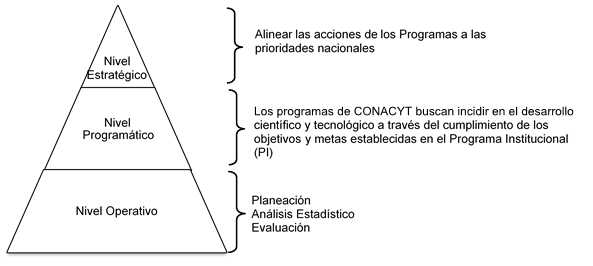 Fuente: Elaboración propia 4.6.3 Tipo de intervenciónEl P001 es catalogado como un programa adjetivo debido a que es cien por ciento operativo y todos los recursos que recibe se ocupan para la administración de las actividades de CONACYT en los rubros de servicios personales, gastos de operación y otros gastos corrientes.Bajo este entendido, el apoyo que se brinda es directamente a los programas presupuestarios del Consejo. Los apoyos que se brindan desde el P001 son de tipo No Monetario y pueden clasificarse en: a) de asesoría, b) de coordinación, c) de acreditación y, d) de integración, análisis y publicación de información general de CTI. El cuadro 4 describe grosso modo los apoyos otorgados y los mecanismos utilizados para generarlos.  Cuadro 4. Tipo de apoyos y mecanismos de operación del P001Fuente. Elaboración propiaCon el desarrollo de estas actividades se busca que los programas de CONACYT cumplan con los objetivos y metas establecidas en el Programa Institucional (PI) a los que están alineados y con ello incidan en el desarrollo científico y tecnológico.Para el logro de los objetivos del PI se requiere que los programas generen información sobre las actividades en CTI que realizan. Además, la información sistematizada de los Pp permite: a) Generar evidencia para su comparabilidad nacional e internacional y para su evaluación y con esta puedan ser mejorados, b) Generar series históricas para conocer el comportamiento del programa y el apego de sus resultados a los objetivos buscados, c) Transparentar las acciones de CONACYT y, d) Dar a conocer a la sociedad los esfuerzos de los programas y los avances en el área de CTI.En este contexto, la asesoría para la mejora de las MIR busca que los programas presupuestarios refinen la lógica de su operación (propósito, problema que atienden, población que atiende, apoyos que otorga y actividades que realizan) para que refleje de la mejor manera la orientación a sus resultados. Esta condición puede aumentar la probabilidad de que el programa cumpla con los objetivos del PI a los cuáles están alineados.Finalmente, para garantizar el logro de los objetivos del PI también resulta importante que los proyectos que apoyan los programas presupuestarios tengan evaluaciones rigurosas que aseguren la calidad de las propuestas de los sujetos de apoyo. Objetivo que implica tener conocimiento de evaluadores acreditados para cada área. 4.6.3.1 Etapas de intervenciónPara lograr entregar los apoyos a los programas presupuestarios de CONACYT, la Dirección Adjunta de Planeación y Evaluación, responsable del P001, tiene procesos sistematizados para cumplir con las entregas. El cuadro 5 sintetiza las actividades que se realizan y las etapas necesarias para su cumplimiento.Vale la pena resaltar que, debido a la naturaleza del programa, se atiende un área de enfoque. Dado que el P001 es un programa transversal a CONACYT la cobertura, como se señaló en párrafos arriba, son todos los programas presupuestarios del Consejo.Cuadro 5. Etapas de las actividades del P001Fuente. Elaboración propia4.6.4. Previsiones para la integración y operación del padrón de beneficiariosEl área de enfoque del P001 son todos los programas presupuestarios de CONACYT y éstos son los beneficiarios del programa, pues son ellos los principales favorecidos de la coordinación, planeación y análisis de información en CTI que se produce en el área. Las Unidades Responsables de los Pp fungen como intermediarias y receptoras de los apoyos del P001 que buscan impactar en la mejora de cada uno de los programas. En este sentido, el padrón de beneficiario se integra por los 11 Programas presupuestarios.4.7 Matriz de Indicadores para ResultadosLógica horizontalLa MIR del P001 se ha propuesto como FIN “Contribuir al desarrollo económico incluyente mediante el hecho de que los Programas Presupuestarios de CONACYT cuentan con un diseño, monitoreo y resultados adecuados.”. Lograr este objetivo implica que el gasto en ciencia y tecnología crezca de manera constante y sostenida. Para ello el principal indicador que permite dar seguimiento al objetivo es el Gasto en Investigación y Desarrollo Experimental que ejecutan las IES (GIDEIES) respecto al PIB. El GIDE mide el gasto que comprende exclusivamente aquellos recursos que se utilizan para generar nuevo conocimiento (Investigación básica, aplicada y desarrollo experimental). El GIDE/IES es un indicador que permite comparabilidad internacional y está apegado a metodologías de cálculo internacionales como el Manual de Frascati (2015). Para calcular del indicador se requieren tres fuentes de información la Encuesta sobre Investigación y Desarrollo Tecnológico que hace el INEGI por encargo de CONACYT, la Cuenta Pública a través de una revisión detallada de los programas presupuestarios de toda la administración federal que gastan en IDE, y el Sistema de Cuentas Nacional para la obtención del Producto Interno Bruto (PIB).En cuanto al PROPÓSITO, el P001 busca que “Los Programas presupuestarios del CONACYT tengan un desempeño satisfactorio”. Se parte del supuesto de que los efectos de los Programas del CONACYT se mantengan en el tiempo y de que los objetivos de otras dependencias relacionados con el Sector Nacional de CTI, se encuentren alineados a los de CONACYT, como cabeza de sector.La mejor forma de conocer si el propósito del programa se cumple, es a través de la valoración del desempeño de los Programas presupuestarios que realiza la Unidad de Evaluación del Desempeño de la Secretaría de Hacienda y Crédito Público, mediante el Modelo Sintético de Información del Desempeño (MSD). La valoración del MSD se determina por cinco variables: Ejercicio del Gasto (PEF), Matriz de Indicadores para Resultados (MIR), Evaluaciones externas del Programa Anual de Evaluación (PAE), Aspectos Susceptibles de Mejora (ASM) y el Padrón de beneficiarios (SIIPP-G). El indicador con el que se mide el cumplimiento del propósito es la “Calificación promedio del Modelo Sintético de Información del Desempeño de los programas presupuestarios de CONACYT”.Se han identificado cuatro COMPONENTES sustantivos que entrega el P001 a los programas presupuestarios. En principio se ha partido del supuesto de que los Pp son evaluados por un grupo de expertos especializados en temas de diseño, consistencia y resultados, procesos, impacto, entre otros, que emiten los resultados derivados de estas acciones. Los informes finales de dichas evaluaciones son entregados a los programas presupuestarios.  Por otro lado, el P001 contempló como supuesto que existen las condiciones presupuestarias, humanas y materiales necesarias para atender los Aspectos Susceptibles de Mejora (ASM) que comprometen los Programas de CONACYT ante CONEVAL. Los ASM reportados en el Sistema de Seguimiento a Aspectos Susceptibles de Mejora darán cuenta del progreso de las acciones emprendidas para la mejora de los programas.Otro de los supuestos del P001 que se consideró es que las observaciones hechas a la MIR por las instituciones evaluadoras y fiscalizadoras orienten a resultados a los programas presupuestarios de CONACYT, lo que permitirá que las Matrices de Indicadores para Resultados (MIR) de los programas presupuestarios de CONACYT mejoren sustantivamente su diseño.Como cuarto y último supuesto, se espera que los documentos del Informe General del Estado de la Ciencia, Tecnología e Innovación (IGCTI) sean utilizados por los sectores de la Administración Pública, así como por la comunidad científica y académica para analizar y optimizar la implementación de la política científica y tecnológica del país, por lo que su distribución permitirá sé que conozca estado de la ciencia, la tecnología y la innovación.  Las ACTIVIDADES que el P001 hace para producir cada uno de los componentes citados arriba requieren, en primer lugar, que los evaluadores estén interesados en participar en las evaluaciones mandatadas en el Programa Anual de Evaluación (PAE) a los programas presupuestarios del CONACYT. Igualmente, suponiendo que las recomendaciones incluidas en las evaluaciones mandatadas por el CONEVAL son pertinentes, se podrán establecer nuevos ASM que podrán ser monitoreados en su atención. Otro supuesto es que, si las instancias externas de evaluación y fiscalización emiten recomendaciones a las MIR, se podrán proporcionar asesorías a las UR para mejorar dichos instrumentos. Finalmente, se espera que los datos y la información necesaria para la elaboración de indicadores clave del sector CTI publicados en el Informe (Encuestas, registros administrativos, informes) sean publicados en tiempo y forma, con los que se integraría el IGECTI.Lógica VerticalDe acuerdo a lo descrito arriba, si se completan las actividades de la MIR del P001 y se cumplen los supuestos (Que se los evaluadores estén interesados en participar en las evaluaciones, que las recomendaciones incluidas en los evaluaciones sean pertinente y que permitan establecer nuevos ASM, que las instancias externas de evaluación y fiscalización emitan recomendaciones a las MIR, y que los datos e información para la elaboración de indicadores sean publicados en tiempo y forma) se logrará que el IGECTI sea consultado y descargado a través de la plataforma en la que es publicado. Asimismo, se podrán realizar las evaluaciones a las que estarán sujetos los programa, los evaluadores emitirán los informes finales, de los cuales se derivarán las recomendaciones y se suscribirán ASM, mismo que serán reportados en el SSAS. De igual manera, se conseguirá la incorporación de recomendaciones internas y externas a las MIR, con el propósito de mejorar la orientación a resultados de los de los programas del CONACYT.Con los Informes de evaluaciones entregados, ASM reportados en el SSAS, MIR con recomendaciones incorporadas y el IGECIT distribuido, y si la situación económica nacional coadyuva a que los efectos de los Programas del CONACYT se mantengan en el tiempo, el P001 logrará que los Programas presupuestarios del CONACYT tengan un desempeño satisfactorio.Si se consigue que los programas presupuestarios del CONACYT tengan un desempeño satisfactorio, estos contribuirán al desarrollo económico incluyente mediante el hecho de que cuentan con un diseño, monitoreo y resultados adecuados, asumiendo que el gasto en ciencia y tecnología crezca de manera constante y sostenida. (Ver cuadro 6 para mayor detalle) Fuente: Elaboración propia4.8 Análisis de similitudes o complementariedadesEl P001 al ser un programa transversal a CONACYT busca que todos los programas presupuestarios tengan un desempeño satisfactorio, lo cual difiere del objetivo particular de cada Pp, por lo que todos los programas del CONACYT son complementarios al P001.Con relación a programas con los que se tiene similitud a continuación, se mencionan a los identificados: El Ramo 6 Hacienda y Crédito Público tiene registrado el Programa Presupuestario P002 Diseño y conducción de la política del gasto público, cuyo propósito es: Los programas presupuestarios cumplen con los objetivos y metas establecidos.El área de enfoque objetivo de este programa presupuestario son los programas presupuestarios del gasto programable del PEF.Los apoyos que ofrece este programa presupuestario son el monitoreo a los programas presupuestarios del PEF, para conocer si cumplen con los objetivos y metas establecidos mediante el gasto programable y el gasto de operación en el año corriente. La cobertura del programa presupuestario son todos los programas presupuestarios de gasto programable registrados en el Modelo Sintético de Información de Desempeño (MSD).El Ramo 10 Economía tiene registrado el Programa Presupuestario P007 Diseño e instrumentación de acciones en materia de competitividad, competencia y política regulatoria, cuyo propósito es: Instituciones que fomenten o promuevan la competitividad en México, implementan políticas públicas en materia regulatoria y de competencia en forma articulada.El área de enfoque objetivo de este programa presupuestario es la variable Intensidad de la Competencia Local del Reporte Global de Competitividad del Foro Económico Mundial.Los apoyos que ofrece este programa es el monitoreo al desempeño de las instituciones que fomenten o promuevan la competitividad en México, mediante el número de acciones acordadas por el Consejo Consultivo Empresarial para el Crecimiento Económico de México, instrumentadas por las dependencias y entidades, el Identificador de Regulación de Productos de Mercados (Product Market Regulation) y las Agendas de colaboración elaboradas en el año corriente.El Ramo 11 Educación Pública tiene registrado el P001 Diseño de la Política Educativa, la Unidad Responsable de este programa es la Dirección General de Planeación y Estadística Educativa cuyo propósito es: Las políticas educativas del sector mejoran su diseño a partir de la actualización de los procesos de planeación, y de la integración, seguimiento y difusión de la información.El área de enfoque objetivo de este programa presupuestario es dar a conocer a las unidades responsables y a las entidades federativas la actualización de los procesos de planeación e integración de información del sector educativo.Los apoyos que ofrece este programa son reuniones realizadas para dar a conocer a las unidades responsables y a las entidades federativas la actualización de los procesos de planeación e integración de información del sector educativo, campañas de comunicación social en materia de política educativa difundidas, acciones de coordinación y seguimiento de políticas educativas federales instrumentadas.4.9 PresupuestoEn 2008 el presupuesto de este programa fue de 152 millones de pesos, mientras que en el 2019 fue de 1,282 millones de pesos, lo cual nos evidencia un crecimiento notable en los recursos disponibles. Para 2020, se proyectan destinar recursos al programa por un monto de 1,508.8 millones de pesos.Gráfica 3. Presupuesto (2008-2020)Fuente: Elaboración propiae: Cifra estimada con posibilidad a modificarse una vez aprobado el PEF 20204.9.1 Impacto presupuestario y fuentes de financiamientoEl costo operativo del Programa P001 “Diseño y evaluación de políticas en Ciencia, Tecnología e Innovación”, de acuerdo con el PEF 2019, así como el proyectado para 2020 es el siguiente:Cuadro 7. Presupuesto aprobado 2019Fuente: Elaboración propiaCuadro 8. Presupuesto estimado 2020 Fuente: Elaboración propiaCuadro 9. Presupuesto estimado 2020 por capítulo de gastoFuente: Elaboración propiaAnexosAnexo 1Ficha de datos generales del programa propuesto o con cambios sustancialesUnidades Administrativas Responsables (UR) del programa90X – Consejo Nacional de Ciencia y TecnologíaRecursos presupuestarios requeridos para el primer año de operación [Especificar el monto del presupuesto estimado para el ejercicio fiscal en el que iniciaría operaciones el programa propuesto o con cambios sustanciales]Fuente u origen de los recursos[Especificar la fuente de los recursos mediante los cuales se financiaría el programa propuesto o con cambios sustanciales]:Descripción del problema por afectaciones diferenciadas en determinados grupos poblacionales [Detallar, en los casos que sea posible, el grupo, sus características y el grupo de referencia que pueden ser considerados en el análisis del diagnóstico].Estimación de metas en el primer año de operación del programa para los indicadores de nivel fin, propósito, componentes y actividades de la MIR Anexo 2Complementariedades y coincidencias entre programasClaveNombre de los Programas PresupuestariosF002Apoyos para Actividades Científicas, Tecnológicas y de InnovaciónM001Actividades de Apoyo AdministrativoO001Actividades de Apoyo a la Función Pública y Buen GobiernoW001Operaciones Ajenas F003Programas nacionales estratégicos de ciencia, tecnología y vinculación con el sector social, público y privadoP001Diseño y Evaluación de Políticas en Ciencia, Tecnología e InnovaciónS190Becas de Posgrado y Apoyos a la CalidadS191Sistema Nacional de InvestigadoresS192Fortalecimiento Sectorial de las Capacidades Científicas, Tecnológicas y de InnovaciónS278Fomento Regional de las Capacidades Científicas, Tecnológicas y de InnovaciónE003Investigación científica, desarrollo e innovaciónPrograma 
presupuestarioObjetivo del programaF002 - Apoyos para Actividades Científicas, Tecnológicas y de InnovaciónApoyar, incentivar, y potenciar proyectos en investigación, desarrollo, comunicación pública de la ciencia y circulación, formación de capital humano de alto nivel, orientados a incrementar y mejorar el acervo de las capacidades y habilidades científicas y tecnológicas, que fortalezcan el Sistema Nacional de Ciencia, Tecnología e InnovaciónF003 - Programas nacionales estratégicos de ciencia, tecnología y vinculación con el sector social, público y privadoAtender las problemáticas nacionales de alto impacto, mediante la articulación y orientación de las capacidades científicas, tecnológicas y de innovación nacionales.S190 - Becas de Posgrado y Apoyos a la CalidadContribuir al fomento, formación y consolidación del país, mediante el otorgamiento de becas y apoyos en sus diferentes modalidades: Becas, Beca Nacional (PNPC), Beca al Extranjero, Jóvenes Talentos, Jefas de Familia, Programa de Formación de Alto Nivel para la Administración Pública Federal (PFAN), Indígenas, Estancia Posdoctoral Nacional y al Extranjero, Estancias Sabáticas, Retención, Repatriación, Especialidades Médicas y Posgrado en la Industria)S191 - Sistema Nacional de InvestigadoresEl Sistema Nacional de Investigadores tiene como objetivo reconocer, como resultado de la evaluación, la calidad de la investigación científica y tecnológica que se producen en el país o por mexicanos en el extranjero.S192 - Fortalecimiento Sectorial de las Capacidades Científicas, Tecnológicas y de InnovaciónLograr que los Sectores Administrativos de la Administración Pública Federal (APF) generen capacidades en ciencia, tecnología e innovación (CTI) mediante el otorgamiento de apoyos para desarrollo de proyectos de investigación, desarrollo tecnológico e innovación (IDTI). S278 - Fomento Regional de las Capacidades Científicas, Tecnológicas y de InnovaciónLograr que los Sistemas Locales y Regionales de Ciencia, Tecnología e Innovación generen capacidades en Ciencia, Tecnología e Innovación que permitan cumplir sus objetivos, mediante el otorgamiento de apoyos a proyectos relacionados con investigación científica, desarrollo tecnológico e innovacióne/ Cifras estimadaseb/ Cifras preliminares al primer trimestre.  Sistema de Cuentas Nacionales. INEGICriterios de valoraciónAlternativa 1Programa P001Alternativa 2Consultoría externaAlternativa 3Planeación y evaluación realizada en cada Programa por separadoMenor costo de implementación312Mayor financiamiento disponible 312Menor tiempo para obtener resultados 312Mayor aceptación de la alternativa por parte de la población afectada213Mayor viabilidad técnica321Mayor capacidad institucional 312Mayor impacto institucional312Total 20814Área responsable del P001Mecanismo por el cual se operaTipo de apoyoCondiciones para su otorgamientoEvaluaciónEl interesado solicita una constancia que lo certifique como miembro del Registro Conacyt de Evaluadores Acreditados (RCEA).El responsable del RCEA verifica su vigencia en el registro y emite la constancia. Misma que se entrega vía correo electrónico y si el interesado así lo desea por paquetería.No Monetario.  Distinción que acredita las capacidades de las personas que evalúan todos los proyectos en CTI de CONACYT.Los miembros del Sistema Nacional de Investigadores (SNI) son miembros del RCEA y su vigencia en el padrón de evaluadores depende de su vigencia dentro del SNI.Los evaluadores que no pertenecen al SNI deben ser admitidos en el RCEA por invitación de las UR de CONACYT. Obteniendo una vigencia promedio en el RCEA de tres meses.PlaneaciónCoordinación de las UR para la entrega de la información e indicadores en CTI al área responsable. Integración y verificación de la información para su divulgación al interior de CONACYT y al público en general.No monetario. Informes sobre las actividades en CTI. Informe de actividades de CONACYT Informe de autoevaluación de CONACYT Informe de ejecución del PNDInforme presidencial de gobierno (ap. CyT)Análisis EstadísticoCoordinación con las UR para la entrega de información en CTI. Integración de información de CONACYT y otras áreas involucradas en CTI a nivel nacional e internacional. Integración, análisis y redacción de los capítulos que conforman el Informe.No monetario. Informe General del Estado de la Ciencia, Tecnología e InnovaciónTipo de apoyoActividades Cobertura a alcanzarMecanismo de selección de beneficiariosCoordinación y asesoría para la elaboración de MIR Instrucción a las UR para la elaboración de la MIR, indicadores y metas.Coordinación con las UR para la entrega de MIR en tiempo y formaAdministración de metas de los indicadores de la MIR de los programas presupuestarios en el PASHTodos los programas presupuestarios del CONACYTTodos los programas presupuestarios del CONACYTDistinción que acredita las capacidades de las personas que evalúan todos los proyectos en CTI de CONACYT.Recepción de solicitudes para el ingreso al RCEAVerificación de la vigencia de los miembros del RCEAEmisión de constancias de pertenencia al RCEATodos los programas presupuestarios del CONACYTTodos los programas presupuestarios del CONACYTInformes sobre las actividades en CTI. Informe de actividades de CONACYT Informe de autoevaluación de CONACYT Informe de ejecución del PNDInforme presidencial de gobierno (ap. CyT)Actualización de la metodología de cálculo de los indicadores en CTI de acuerdo a estándares internacionales (OECD, UNESCO, RYCIT, entre otros).Requerimiento de información a los programas presupuestarios de CONACYT y a otros organismos externos (mediante oficio para CONACYT y por correo electrónico para los externos)Revisión de la consistencia de la información solicitada (en términos de periodos reportados, montos, número de apoyos, etc.)Integración de la informaciónPublicación del InformeInforme General del Estado de la Ciencia, Tecnología e InnovaciónActualización de la metodología de cálculo de los indicadores en CTI de acuerdo a estándares internacionales (OECD, UNESCO, RYCIT, entre otros).Requerimiento de información a los programas presupuestarios de CONACYT y a otros organismos externos (mediante oficio para CONACYT y por correo electrónico para los externos)Revisión de la consistencia de la información solicitada (en términos de periodos reportados, montos, número de apoyos, etc.)Integración de la informaciónPublicación del InformeCuadro 6.  Matriz de Indicadores para ResultadosCuadro 6.  Matriz de Indicadores para ResultadosCuadro 6.  Matriz de Indicadores para ResultadosCuadro 6.  Matriz de Indicadores para ResultadosCuadro 6.  Matriz de Indicadores para ResultadosRESUMEN NARRATIVO INDICADORESMEDIOS DE VERIFICACIÓNSUPUESTOS FINContribuir al desarrollo económico incluyente mediante el hecho de que los Programas Presupuestarios de CONACYT cuentan con un diseño, monitoreo y resultados adecuados.(GIDE/PIB)         (GIDEIES/PIB)ESIDET, Registro administrativo CONACYT, INEGIEl gasto en ciencia y tecnología crece de manera constante y sostenidaPROPÓSITOLos Programas presupuestarios del CONACYT tienen un desempeño satisfactorioCalificación promedio del Modelo Sintético de Información del Desempeño de los programas presupuestarios de CONACYTBase de datos Valoración del desempeño por Programa Presupuestario1.La situación económica Nacional coadyuva a que los efectos de los Programas del CONACYT se mantengan en el tiempo. 2. Los objetivos de otras dependencias relacionados con el Sector Nacional de CTI, se encuentren alineados a los de CONACYT.COMPONENTE 1Informes finales de evaluaciones externas entregadosPorcentaje de informes finales de evaluaciones externas entregadosArchivo en formato electrónico con la relación de informes finales de evaluacionesLos evaluadores emiten los resultados de las evaluaciones de los programas presupuestarios del CONACYT.COMPONENTE 2Aspectos Susceptibles de Mejora reportados en el Sistema de Seguimiento a Aspectos Susceptibles de MejoraPorcentaje de ASM reportados en SSAS respecto del total de ASM vigentesDocumentos de Trabajo extraídos del SSAS de CONEVALExisten las condiciones presupuestarias, humanas y materiales necesarias para atender los ASM que comprometen los Programas de CONACYT ante CONEVAL.COMPONENTE 3Matrices de Indicadores para Resultados (MIR) de los programas presupuestarios de CONACYT con recomendaciones internas y externas incorporadas.Porcentaje de Matrices de Indicadores para Resultados (MIR) de los programas presupuestarios de CONACYT con recomendaciones internas y externas incorporadasArchivo en formato electrónico, elaborado por la Dirección de Análisis Estadístico y EvaluaciónLas observaciones hechas a la MIR por las instituciones evaluadoras y fiscalizadoras orientan a resultados los programas presupuestarios de CONACYT.COMPONENTE 4Informe General del Estado de la Ciencia, Tecnología e Innovación distribuido.Mide el cambio en el número de descargas del Informe General del Estado de la Ciencia, la Tecnología y la Innovación en México en relación con el año anterior realizadas por medio del Sistema Integrado sobre Información Científica, Desarrollo Tecnológico e Innovación.Archivo administrativo Consulta de InformesLos documentos del IGCTI distribuidos son utilizados por los sectores de la Administración Pública, así como por la comunidad científica y académica para analizar y optimizar la implementación de la política científica y tecnológica del país. Observaciones adicionales: El Informe General de Ciencia, Tecnología e Innovación (IGCTI por sus siglas) no incluye comentarios y/o recomendaciones de mejora, para el sector científico. Es un documento con información estadística sobre el estado que guarda la ciencia, la tecnología y la innovación en el país. La información proviene del propio CONACYT, y de algunas instancias externas como el IMPI, la Secretaría de Economía, el INEGI o la OCDE.ACTIVIDAD 1Realización de asesorías a las Unidades Responsables (UR) en materia de mejora de las Matrices de Indicadores para Resultados (MIR) de los programas presupuestarios del CONACYTPorcentaje de asesorías proporcionadas a las unidades responsables para la mejora de la MIR de los programas presupuestarios del CONACYTArchivo en formato electrónico, elaborado por la Dirección de Análisis Estadístico y EvaluaciónLas instancias externas de evaluación y fiscalización emiten recomendaciones.ACTIVIDAD 2Integración del Informe General del Estado de la Ciencia, la Tecnología y la Innovación.Porcentaje de días laborables invertidos en el proceso de recopilación, procesamiento e integración de los Informes de Actividades Científicas y Tecnológicas en MéxicoArchivo administrativoLos datos y la información necesaria para la elaboración de indicadores clave del sector CTI publicados en el Informe (Encuestas, registros administrativos, informes) son publicados en tiempo y forma.ACTIVIDAD 3Formalización de evaluaciones externas mandatadas en el Programa Anual de Evaluación a los programas presupuestarios del CONACYTPorcentaje de contratos de evaluaciones externas mandatadas en el Programa Anual de Evaluación (PAE) a los programas presupuestarios del CONACYT formalizadosArchivo en formato electrónicoLos evaluadores están interesados en participar en las evaluaciones mandatadas a los programas presupuestarios del CONACYTACTIVIDAD 4Monitoreo de Aspectos Susceptibles de MejoraPorcentaje de actividades de monitoreo de ASM realizadasCalendario de reportes de avance en atención de ASM y Solicitudes de reporte de avance de en atención de ASM realizadasLas recomendaciones incluidas en las evaluaciones mandatadas por el CONEVAL son pertinentes y permiten establecer nuevos ASM que podrán ser monitoreados en su atención.Tipo de gastoDescripciónCantidad (Pesos)Gastos DirectosGastos de operación237,189,657Gastos DirectosServicios personales956,172,846Gastos DirectosTotal Gastos Directos1,193,362,503Gastos IndirectosOtros gastos de corriente 19,747,090Total Gastos Directos e IndirectosTotal Gastos Directos e Indirectos1,213,109,593Tipo de gastoDescripciónCantidad (Pesos)Gastos DirectosGastos de operación242,255,765Gastos DirectosServicios personales1,249,147,108Gastos DirectosTotal Gastos Directos1,491,402,873Gastos IndirectosOtros gastos de corriente 19,747,090Total Gastos Directos e IndirectosTotal Gastos Directos e Indirectos1,511,149,963Capítulo de GastoCantidad (Pesos)1000  1,249,147,108.00 2000           4,404,943.00 3000      255,277,912.00 Total  1,508,829,963.00 Modalidad del Programa: PDenominación del Programa:Diseño y evaluación de políticas en ciencia, tecnología e innovaciónDenominación de la URFunciones de cada UR respecto al programa propuesto o con cambios sustanciales90X – Consejo Nacional de Ciencia y TecnologíaAdministrar el programa presupuestarioCapítuloMonto en pesos corrientes1000 Servicios personales      1,025,306,262.0 2000 Materiales y suministros              7,505,019.0 3000 Servicios generales          249,431,728.0 4000 Transferencias, asignaciones, subsidios y otras ayudas                                 -   5000 Bienes muebles, inmuebles e intangibles                                  -   6000 Inversión pública                                 -   7000 Inversiones financieras y otras provisiones                                 -   8000 Participaciones y aportaciones                                 -   9000 Deuda pública                                 -   TOTAL      1,282,243,009.0 Fuente de RecursosPorcentaje respecto al presupuesto estimadoRecursos Fiscales100%Otros recursos (especificar fuente(s))0%Total 100%PoblaciónDefinición de la población o área de enfoque objetivoTodos los programas presupuestarios de CONACYT, dentro de la estructura programática del año correspondienteCuantificación de la población o área de enfoque objetivo11 programas presupuestariosEstimación de la población a entender en el primer año de operación 11 programas presupuestariosGrupo poblacionalCaracterísticasGrupo de referenciaMujeresPersonas del sexo femeninoHombresNiñas, niños y adolescentesLas niñas y niños son personas entre 0 y 11 años.La adolescencia abarca desde 12 hasta los 17 años.Niñas, niños y adolescentes por características diferenciadas. Por ejemplo:Lugar de residencia (rural/urbano)SexoCon y sin discapacidadPertenencia indígenaPertenencia afrodescendienteSubgrupos etarios0 y hasta 3 añosMás de 3 y 5 años6 a 11 años12 a 17 añosJóvenesPersona entre 12 y 29 añosJóvenes por características diferenciadas. Por ejemplo:Lugar de residencia (rural/urbano)SexoCon y sin discapacidadPertenencia indígenaPertenencia afrodescendienteSubgrupos etarios18 a 23 años24 a 29 añosNivel educativoPersonas adultas mayoresPersonas mayores a 60 añosPersonas mayores de 30 años y menores de 60 añosPueblos y comunidades indígenasHablantes de lengua indígenaNo hablantes de lengua indígena en hogares donde el jefe o jefa habla lengua indígenaPersonas autoadscritas como indígenasNo hablantes de lengua indígena.No hablantes de lengua indígena en hogares donde el jefe o jefa no habla lengua indígenaPersonas no autoadscritas como indígenas.Personas afromexicanasSon afromexicanos o afrodescendientes las personas que se identifican como tales.Personas no afromexicanas.Personas con discapacidadPersonas que tienen alguna dificultad para desempeñar actividades cotidianas como: caminar, moverse, subir o bajar, ver, hablar, oír, vestirse, bañarse o comer, poner atención o alguna limitación mental.Personas sin discapacidadPoblación ruralPersonas que habitan comunidades rurales de acuerdo con la definición del Instituto Nacional de Estadística y Geografía: una población se considera rural cuando tiene menos de 2,500 habitantesPoblación urbana: una población se considera rural cuando tiene más de 2,500 habitantes.NivelNombre del indicadorMeta estimadaFinGasto en Investigación Científica y Desarrollo Experimental (GIDE) ejecutado por la Instituciones de Educación Superior (IES) respecto al Producto Interno Bruto (PIB)0.15PropósitoCalificación promedio del Modelo Sintético de Información del Desempeño de los programas presupuestarios de CONACYT3.83ComponentesPorcentaje de informes finales de evaluaciones externas entregados100ComponentesPorcentaje de ASM reportados en SSAS respecto del total de ASM vigentes100ComponentesPorcentaje de Matrices de Indicadores para Resultados (MIR) de los programas presupuestarios de CONACYT con recomendaciones internas y externas incorporadas100ComponentesMide el cambio en el número de descargas del Informe General del Estado de la Ciencia, la Tecnología y la Innovación en México en relación con el año anterior realizadas por medio del Sistema Integrado sobre Información Científica, Desarrollo Tecnológico e Innovación.106.25ActividadesPorcentaje de asesorías proporcionadas a las unidades responsables para la mejora de la MIR de los programas presupuestarios del CONACYT100ActividadesPorcentaje de días laborables invertidos en el proceso de recopilación, procesamiento e integración de los Informes de Actividades Científicas y Tecnológicas en México93.63ActividadesPorcentaje de contratos de evaluaciones externas mandatadas en el Programa Anual de Evaluación (PAE) a los programas presupuestarios del CONACYT formalizados.100ActividadesPorcentaje de actividades de monitoreo de ASM realizadas100Nombre del programaDependencia/EntidadPropósitoPoblación o área de enfoque objetivoCobertura geográfica¿Este programa presentaría riesgos de similitud con el programa propuesto?¿Este programa se complementaría con el programa propuesto?Explicación 190 - Becas de posgrado y apoyos a la calidadConsejo Nacional de Ciencia y TecnologíaFortalecer la formación, consolidación y vinculación de la comunidad científica y el posgrado nacional, mediante el otorgamiento de becas de posgrado y apoyos a la calidad.BecariosNacional NoSiEl Pp P001 busca que los Programas presupuestarios del CONACYT tienen un desempeño satisfactorio, lo cual difiere del objetivo del Pp S190 191- Sistema Nacional de InvestigadoresConsejo Nacional de Ciencia y TecnologíaContribuir al desarrollo científico, tecnológico e innovación de México, mediante el reconocimiento a las trayectorias de los investigadores que integran el Sistema Nacional de Investigadores.  InvestigadoresNacional NoSiEl Pp P001 busca que los Programas presupuestarios del CONACYT tienen un desempeño satisfactorio, lo cual difiere del objetivo del Pp S191S192 - Fortalecimiento sectorial de las capacidades científicas, tecnológicas y de innovaciónConsejo Nacional de Ciencia y TecnologíaContribuir al desarrollo económico incluyente mediante la generación de capacidades en ciencia, tecnología e innovación de los Sectores de la Administración Pública Federal.PropuestasNacional NoSiEl Pp P001 busca que los Programas presupuestarios del CONACYT tienen un desempeño satisfactorio, lo cual difiere del objetivo del Pp S192278 - Fomento Regional de las Capacidades Científicas, Tecnológicas y de InnovaciónConsejo Nacional de Ciencia y TecnologíaLograr que los Sistemas Regionales de Ciencia, Tecnología e Innovación generen capacidades en la materia, mediante el otorgamiento de apoyos a proyectos relacionados con investigación científica, desarrollo tecnológico e innovación.Personas físicas y morales/ Entidades federativas y gobiernos localesNacional NoSiEl Pp P001 busca que los Programas presupuestarios del CONACYT tienen un desempeño satisfactorio, lo cual difiere del objetivo del Pp S278F002 - Apoyos para actividades científicas, tecnológicas y de innovaciónConsejo Nacional de Ciencia y TecnologíaContribuir al desarrollo y fortalecimiento del sector de ciencia, tecnología e innovación, vinculando a las instituciones de educación superior y los centros de investigación con los sectores público, social y privado, mediante la transferencia de apoyos para actividades científicas, tecnológicas y de innovación.Personas físicas y moralesNacional NoSiEl Pp P001 busca que los Programas presupuestarios del CONACYT tienen un desempeño satisfactorio, lo cual difiere del objetivo del Pp F002 F003 - Programas nacionales estratégicos de ciencia, tecnología y vinculación con el sector social, público y privadoConsejo Nacional de Ciencia y TecnologíaAtender las problemáticas nacionales de alto impacto, mediante la articulación y orientación de las capacidades científicas, tecnológicas y de innovación nacionales.InvestigadoresNacional NoSiEl Pp P001 busca que los Programas presupuestarios del CONACYT tienen un desempeño satisfactorio, lo cual difiere del objetivo del Pp F003E003 -Investigación científica, desarrollo e innovaciónConsejo Nacional de Ciencia y TecnologíaGenerar servicios públicos para atender las demandas de las personas físicas y morales en materia de ciencia, tecnología e innovación, mediante la generación de investigación científica, desarrollo tecnológico e innovación, formación de capital humano y difusión y transferencia del conocimiento en los Centros Públicos de Investigación CONACYT.EstudiantesNacional NoSiEl Pp P001 busca que los Programas presupuestarios del CONACYT tienen un desempeño satisfactorio, lo cual difiere del objetivo del Pp E003M001 - Actividades de Apoyo AdministrativoConsejo Nacional de Ciencia y TecnologíaGarantizar el eficiente desarrollo de las actividades administrativas y operativas mediante la gestión de manera óptima de los recursos humanos, materiales y financieros, aprobados al Ramo 38 CONACYT.Nacional NoSiEl Pp P001 busca que los Programas presupuestarios del CONACYT tienen un desempeño satisfactorio, lo cual difiere del objetivo del Pp M001O001 - Actividades de Apoyo a la Función Pública y Buen GobiernoConsejo Nacional de Ciencia y TecnologíaGarantizar el eficiente desarrollo de las actividades de apoyo a la función pública y buen gobierno mediante el empleo de los recursos humanos, materiales y financieros del Órgano Interno de Control.Nacional NoSiEl Pp P001 busca que los Programas presupuestarios del CONACYT tienen un desempeño satisfactorio, lo cual difiere del objetivo del Pp O001 